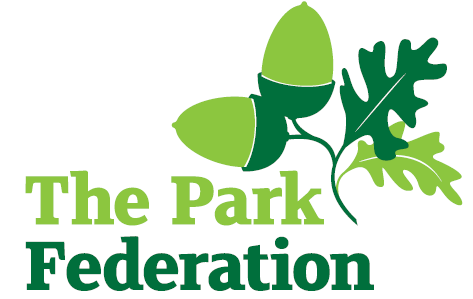 	SEN HLTA Salary (actual): £24,848 - £26,408 Grade: 5Hours: 35 hours per week, Monday to FridayWork Pattern: term time + INSET days  (39 weeks per annum)Contract: permanent Pension: 26.4% employer’s contributionWest Drayton Academy is home to over 700 children, including a 60-place nursery.   It serves the children and families of the richly diverse and welcoming community of West Drayton in West London.  The academy is part of The Park Federation Academy Trust, allowing us to benefit from a wealth of expertise across our eight academies, as well as enabling us to provide opportunities for sharing of good practice and high-quality training.  We are seeking to appoint a SEN Higher Level Teaching Assistant, who has high expectations of themselves and is committed to improving the lives of our children. The postholder will be one of our key staff and be responsible for providing support for SEN pupils who are struggling to access the mainstream curriculum due to SEN needs. We are looking for an individual who:provides pupils with a calm environment and supports pupils to regulate;is a trusted adult for pupils who require a secure attachment; builds pupil independence and confidence in their ability to attend lessons;supports pupils with re-integration to the mainstream environment;is committed to working as part of a team;effectively deploys a SEN LSA to support pupils with time-out and intervention implementation;has excellent communication skills and can act as a point of contact for families/carers;identifies pupils who need support from external professionals;has the skills to help develop SEMH provision at WDA;is dedicated and committed to the success of the school.For the right candidate, we will offerextensive support and CPD;the opportunity to work with other professional colleagues across the Multi-Academy Trust;a welcoming school, with friendly, enthusiastic and supportive staff team;an ambitious and dynamic Senior leadership Team;a dedicated Governing Body;supportive parents and children who are keen to learn;an employee assistance programme (EAP).Please complete an application form for this vacancy. We do not accept CV’s.Interview date: As and when we receive successful applications.The school is committed to safeguarding and promoting the welfare of children and young people expect all staff, and volunteers to share this commitment.  The successful applicant will be required to undertake an Enhanced DBS Check with a check of the DBS Barred List.